ORDENANZA IX – N° 517ANEXO ÚNICO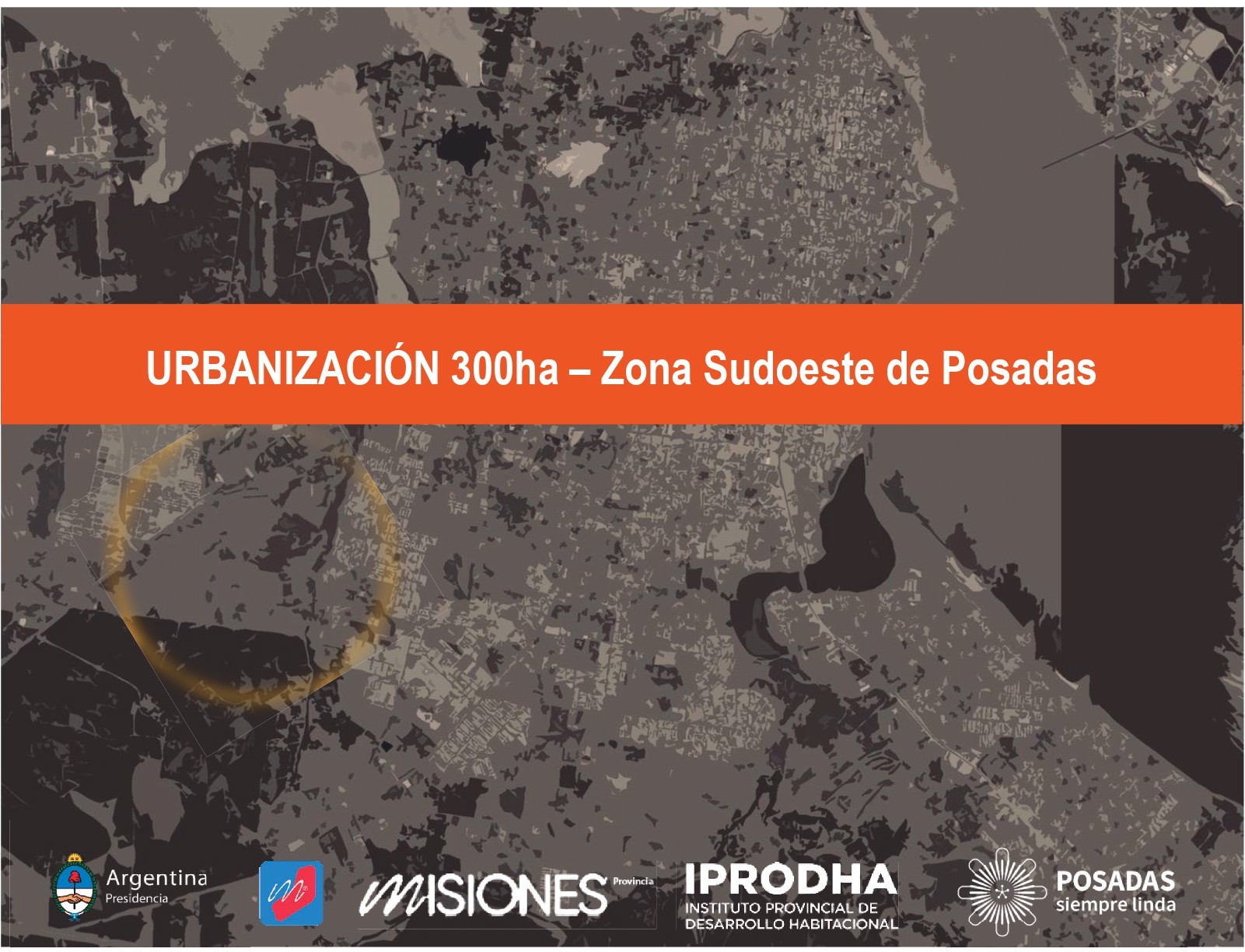 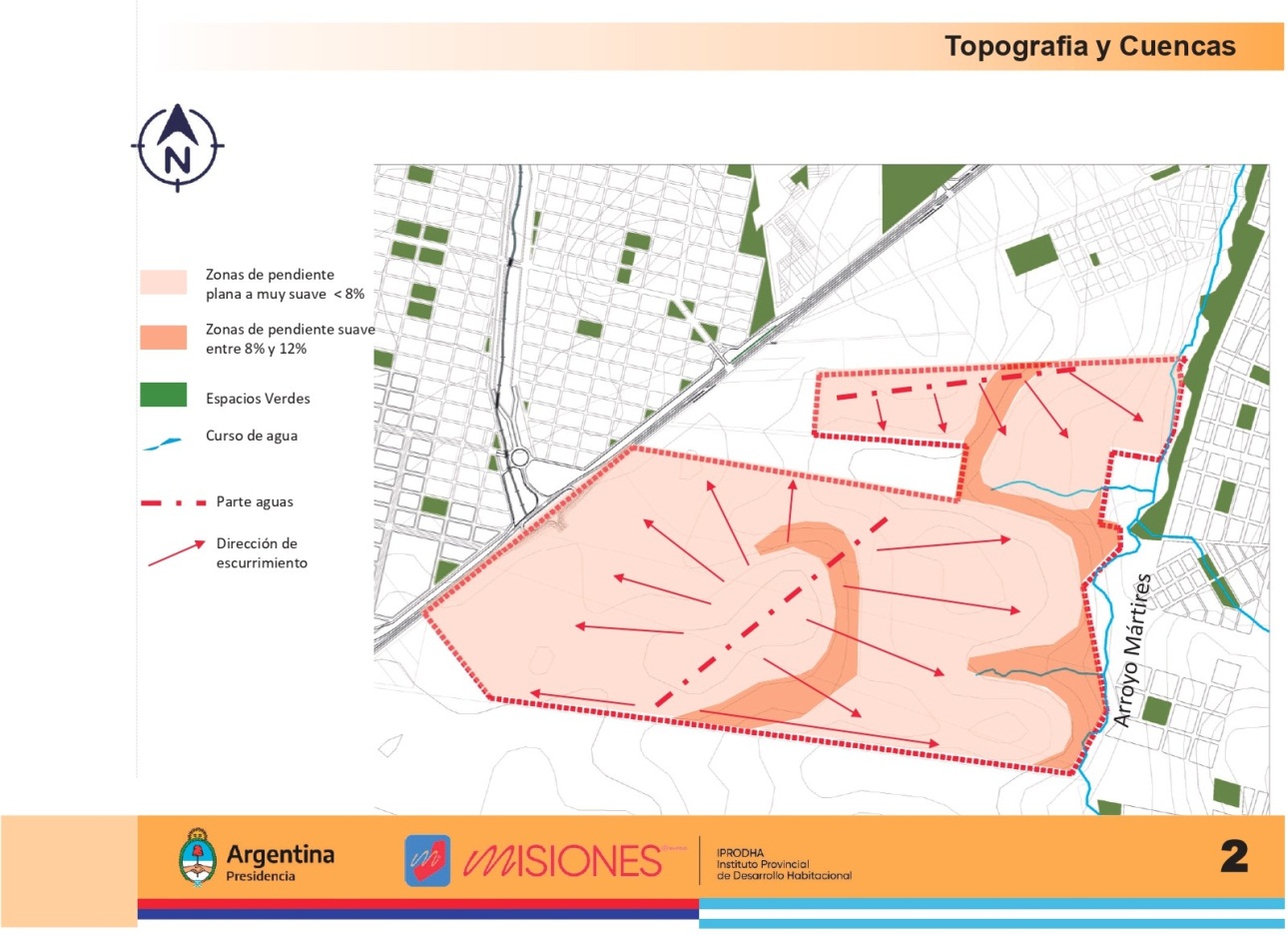 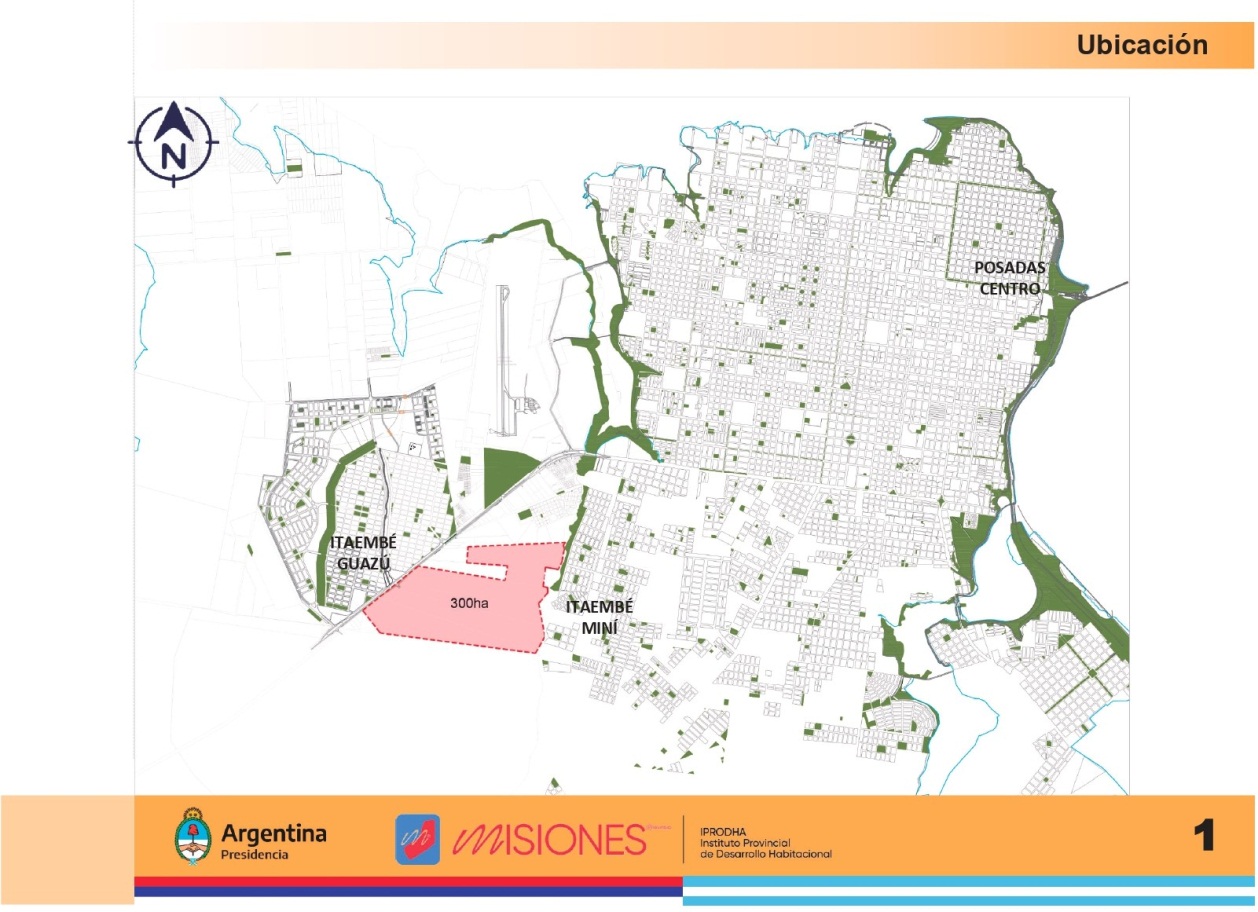 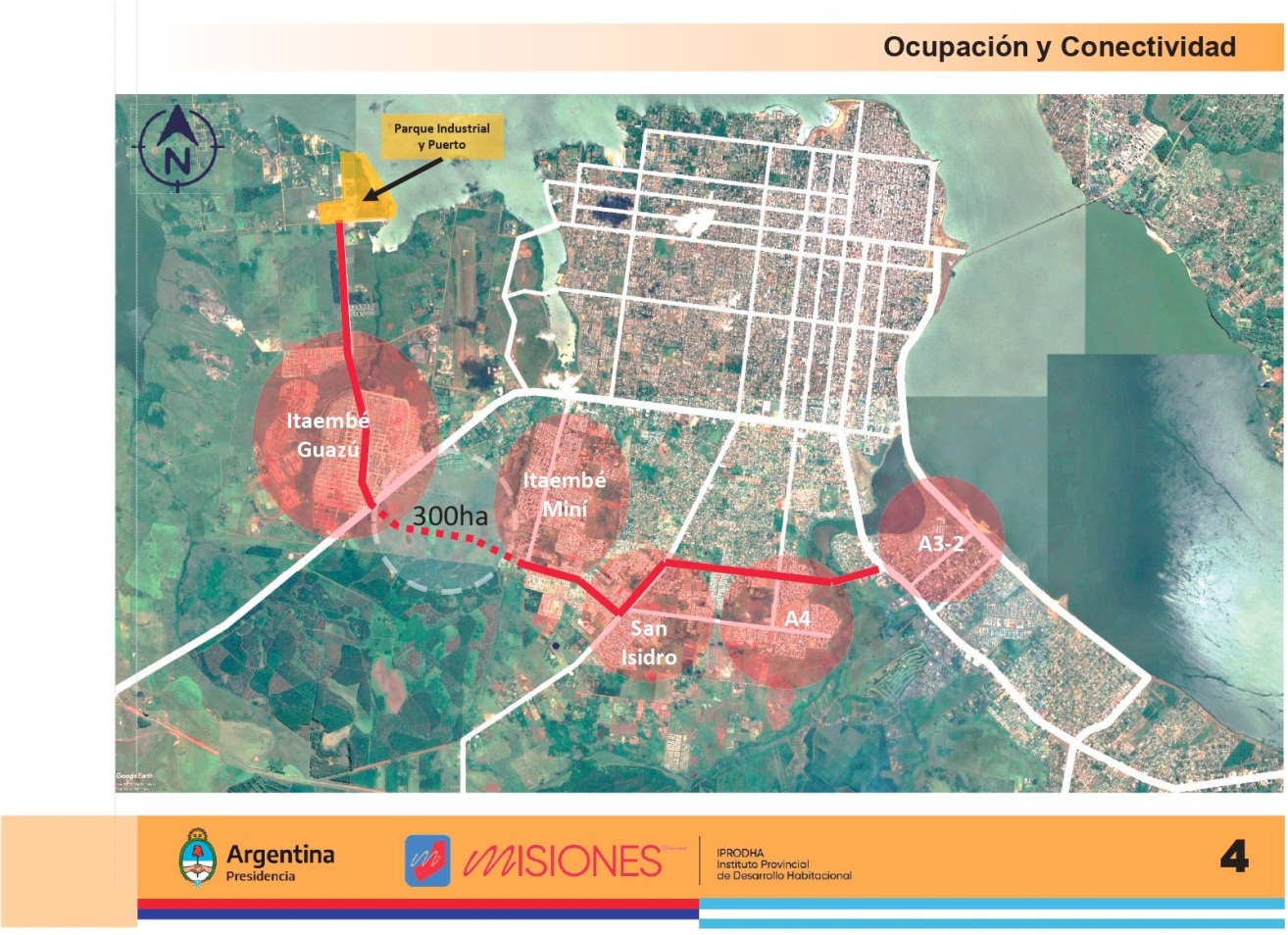 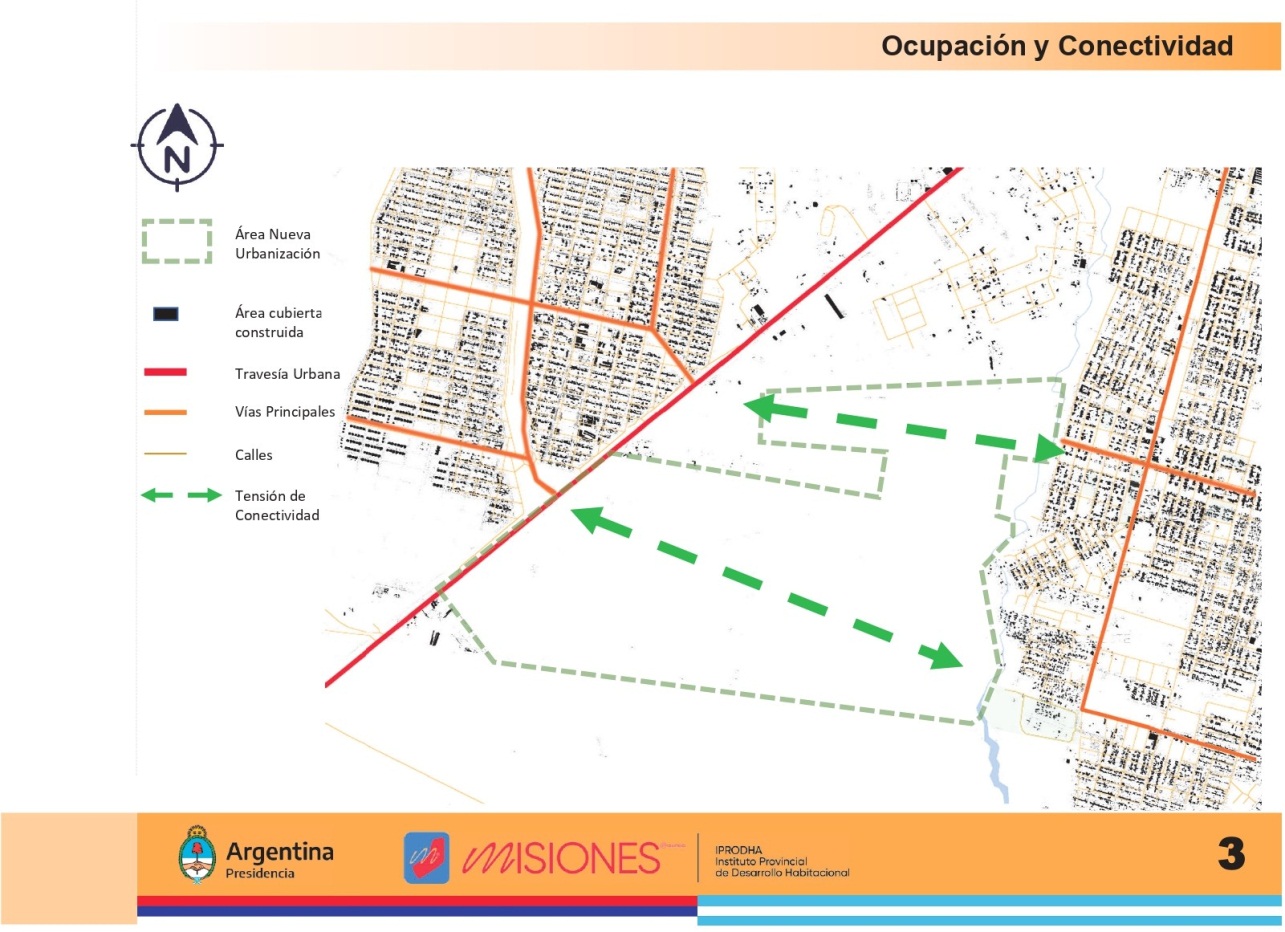 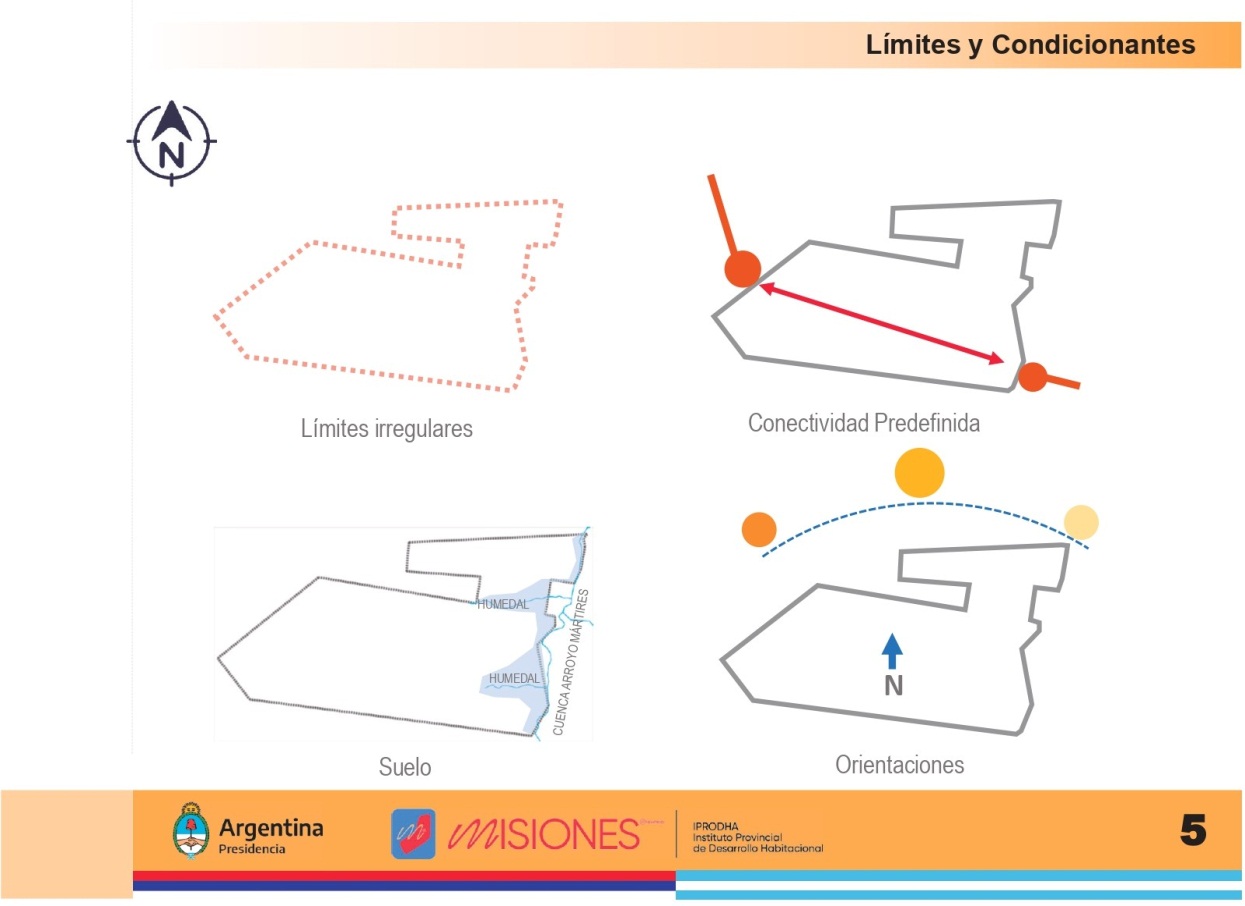 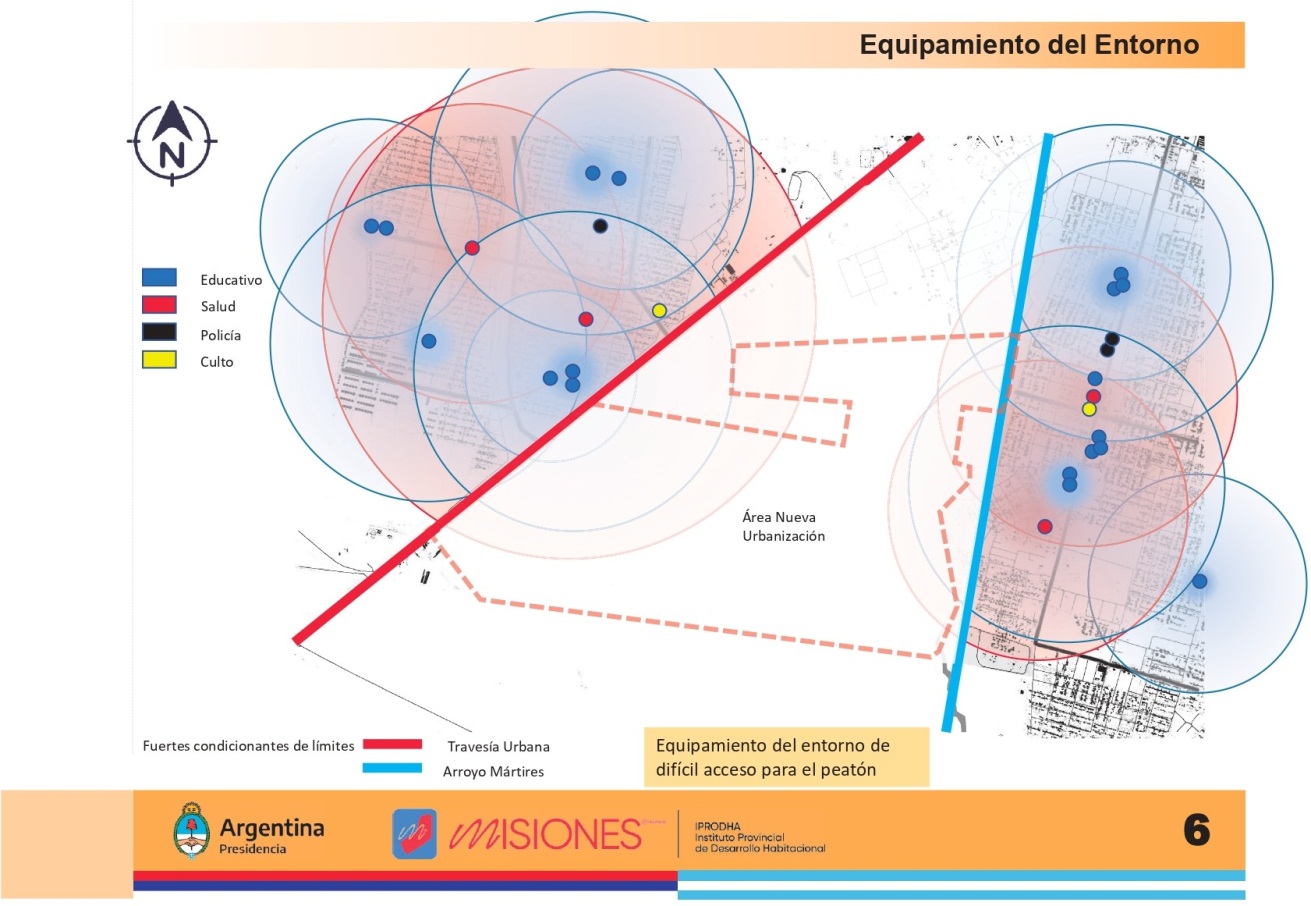 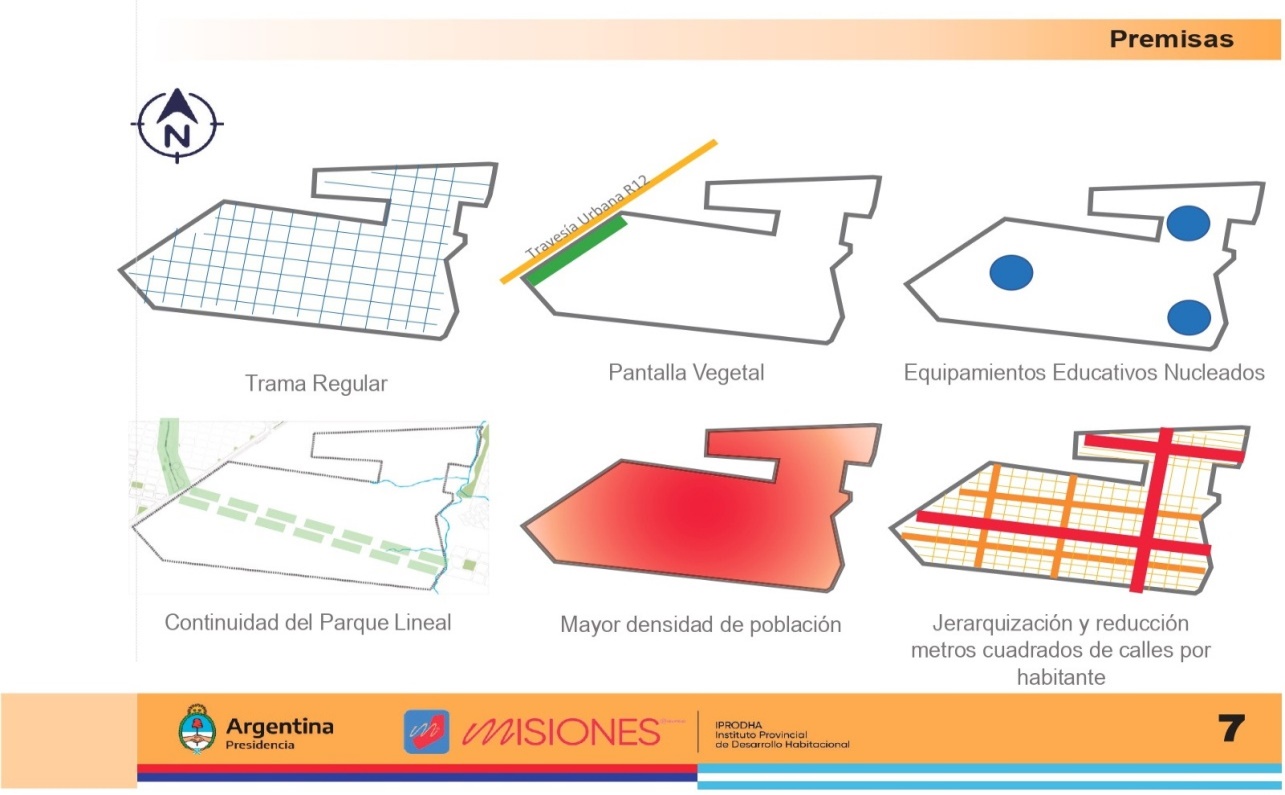 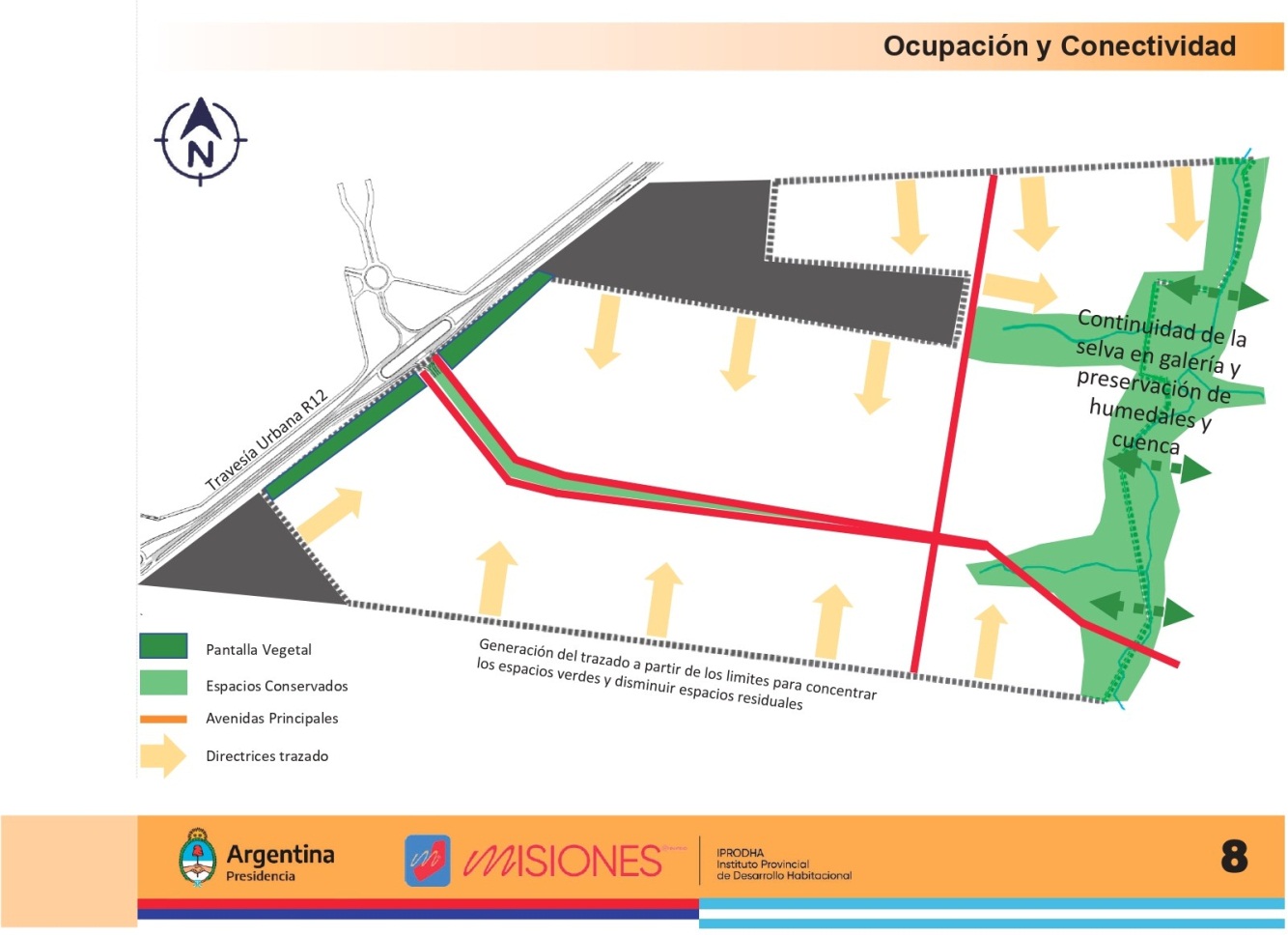 